CERTIFICACIÓN DE CUMPRIMENTO DE CONDICIÓNS DE BONIFICACIÓN/EXENCIÓN DE TAXAS DE TÍTULO DE OCUPACIÓN DO DOMINIO PÚBLICO PORTUARIO E SOLICITUDE Á ÁREA DE EXPLOTACIÓN E PLANIFICACIÓN (SERVIZOS CENTRAIS) DE APLICACIÓN DA BONIFICACIÓN/EXENCIÓN, A TRAVÉS DA SEDE ELECTRÓNICA DA XUNTA DE GALICIANota importante: lembre que antes de realizar o esforzo de achegar toda a documentación precisa, para aclarar calquera tipo de dúbida a respecto deste trámite pode dirixirse en horario de 9:00 a 14:00 á Xefatura de Zona na que se atope o porto no que se atope o título de ocupación de dominio público portuario.Xefatura de Zona Norte: 982 828 423 R/ Pastor Díaz, 13, 1º - 27002 LugoXefatura de Zona Centro: 981 182 626 Avda. Porto da Coruña, 5-1º - 15006 A CoruñaXefatura de Zona Sur: 886 159 290 R/ Victor Said Armesto, 1, 1º e 2º - 36002 PontevedraO abaixo asinante, en representación do solicitante, solicita que a Presidencia de Portos de Galicia considere a tramitación desta solicitude. En (nome da cidade de sinatura da instancia), á data  Asinado:ANEXO I. MODELO DE CERTIFICACIÓN DE CUMPRIMENTO DE CONDICIÓNS DE BONIFICACIÓN/EXENCIÓN DE TAXAS DE TÍTULO DE OCUPACIÓN DO DOMINIO PÚBLICO PORTUARIO E SOLICITUDE DE APLICACIÓN DA BONIFICACIÓN/EXENCIÓN DE TAXAS (E GARANTÍAS, SE FOSE O CASO) A CORPORACIÓNS LOCAIS CERTIFICA:Que á data de sinatura do presente certificado, no título clave NN-NN-NN--N cumpre estritamente coas condicións establecidas correspondente ao Artigo que se marca cun “X” a continuación da Lei 6/2003 de 9 de decembro, de taxas, prezos e exaccións reguladoras da Comunidade Autónoma de Galicia, para que lle sexa aplicada a bonificación/exención correspondente: E para que así conste, preséntase a presente certificación ante Portos de Galicia, asinada pola Intervención ou Secretaría da Corporación Local a efectos de certificación, e a Alcaldía a efectos de solicitude.ANEXO II. INSTRUCCIÓNS PARA A PRESENTACIÓN DE INSTANCIA DA SOLICITUDE A TRAVÉS DA SEDE ELECTRÓNICA DA XUNTA DE GALICIASiga as instrucións do modelo de formulario dispoñible na web de Portos de Galicia na ruta www.portosdegalicia.com > Xestións > Modelos e formularios , e cúbrao con toda a información solicitada, imprimao en pdf e asineo electrónicamente 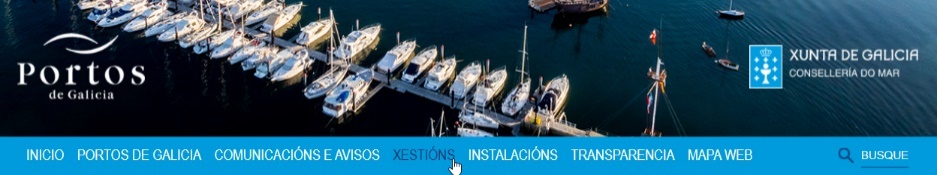 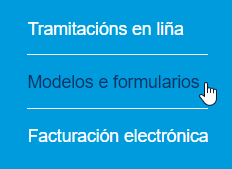 Escanee/dixitalice tódolos documentos que son requiridos no modelo de formulario anterior (se xa os ten escaneados/dixitalizados, non é preciso que faga esta operación)Entre en na Sede Electrónica da Xunta de Galicia, facendo clic neste linkFaga clic na opción “a miña sede”: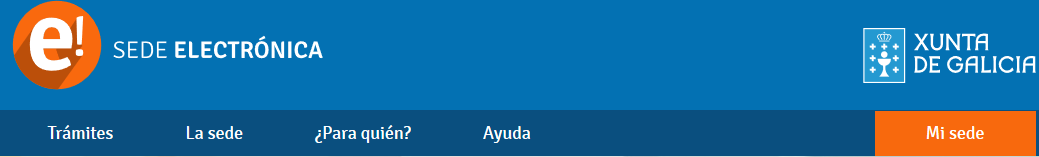 Acceda á súa sede a través dunha das opcións posibles: Chave 365 ou DNI electrónico/certificado dixital. En caso de que non poda acceder por ningunha das vías anteriores, pode contactar co servizo de Atención e Información á Cidadanía a través do teléfono 012 (ou 981 900 643 para chamadas realizadas desde fóra da Comunidade Autónoma de Galicia)Unha vez dentro da súa sede, seleccione  “trámites” > “solicitude xenérica” > “tramitar en liña”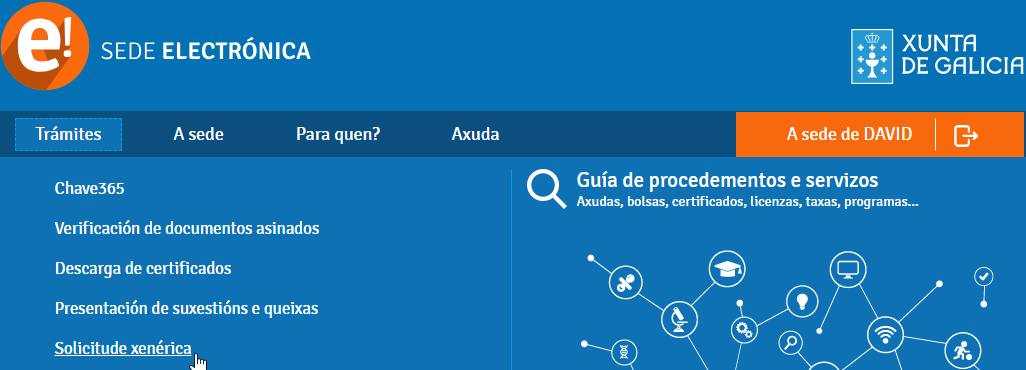 Cubra tódolos datos da solicitude xenérica (formulario PR0004A)Achegue o pdf elaborado no punto 1, no apartado “documentación que se presenta” do formulario PR0004AAchegue o/s pdf do punto 2 no apartado “documentación que se presenta” do formulario PR0004ASeleccione no destinatario “Consellería do Mar” e a unidade administrativa de Portos de Galicia á que vaia dirixido: Xefatura da Zona Norte, Xefatura da Zona Centro, Xefatura da Zona Sur ou Área de Explotación e Planificación (Servizos Centrais)Faga clic o botón “Continuar”. A súa solicitude xa se atopará presentada electrónicamente a través da sede electrónica da Xunta de GaliciaNOTA IMPORTANTE DE INFORMACIÓN A CUBRIR NOS SEGUINTES CAMPOS: ---- 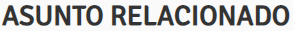 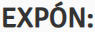 Obxecto do título: (indique o obxecto do título de ocupación do DPP)Solicitante/Titular: (indique o solicitante/titular)Clave do título (soamente no caso de que se atope outorgado): (indique a clave do título)Porto:  SOLICITUDE Á ÁREA DE EXPLOTACIÓN E PLANIFICACIÓN (SERVIZOS CENTRAIS) DE APLICACIÓN A CORPORACIÓNS LOCAIS DE BONIFICACIÓN/EXENCIÓN ÁS TAXAS DE TÍTULO DE OCUPACIÓN DO DOMINIO PÚBLICO PORTUARIO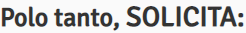 DATOS IDENTIFICATIVOS DO/A SOLICITANTEDATOS IDENTIFICATIVOS DO/A SOLICITANTEDATOS IDENTIFICATIVOS DO/A SOLICITANTEDATOS IDENTIFICATIVOS DO/A SOLICITANTEDATOS IDENTIFICATIVOS DO/A SOLICITANTEDATOS IDENTIFICATIVOS DO/A SOLICITANTESeleccione o tipo:PERSOA FÍSICA      PERSOA XURÍDICA OU ENTIDADE SEN PERSONALIDADE XURÍDICASeleccione o tipo:PERSOA FÍSICA      PERSOA XURÍDICA OU ENTIDADE SEN PERSONALIDADE XURÍDICASeleccione o tipo:PERSOA FÍSICA      PERSOA XURÍDICA OU ENTIDADE SEN PERSONALIDADE XURÍDICASeleccione o tipo:PERSOA FÍSICA      PERSOA XURÍDICA OU ENTIDADE SEN PERSONALIDADE XURÍDICASeleccione o tipo:PERSOA FÍSICA      PERSOA XURÍDICA OU ENTIDADE SEN PERSONALIDADE XURÍDICASeleccione o tipo:PERSOA FÍSICA      PERSOA XURÍDICA OU ENTIDADE SEN PERSONALIDADE XURÍDICANome (e apelidos)(escriba aquí)(escriba aquí)(escriba aquí)NIF/CIF(escriba aquí)PERSOA XURÍDICA OU ENTIDADE SEN PERSONALIDADE XURÍDICAPERSOA XURÍDICA OU ENTIDADE SEN PERSONALIDADE XURÍDICAPERSOA XURÍDICA OU ENTIDADE SEN PERSONALIDADE XURÍDICAPERSOA XURÍDICA OU ENTIDADE SEN PERSONALIDADE XURÍDICAPERSOA XURÍDICA OU ENTIDADE SEN PERSONALIDADE XURÍDICAPERSOA XURÍDICA OU ENTIDADE SEN PERSONALIDADE XURÍDICANome da persoa xurídica(escriba aquí)(escriba aquí)(escriba aquí)CIF(escriba aquí)Nome (e apelidos) do representante da persoa xurídica(escriba aquí)(escriba aquí)(escriba aquí)NIF(escriba aquí)Datos de contacto do/da solicitante, a efectos de notificacións electrónicasDatos de contacto do/da solicitante, a efectos de notificacións electrónicasDatos de contacto do/da solicitante, a efectos de notificacións electrónicasDatos de contacto do/da solicitante, a efectos de notificacións electrónicasDatos de contacto do/da solicitante, a efectos de notificacións electrónicasDatos de contacto do/da solicitante, a efectos de notificacións electrónicasCorreo electrónico(escriba aquí)Teléfono fixo(escriba aquí)Teléfono móbil(escriba aquí)Enderezo postalTipo de vía (escriba aquí)  Nome da vía (escriba aquí)  Número (escriba aquí) Bloque (escriba aquí)  Andar (escriba aquí)   Porta (escriba aquí)  Código Postal (escriba aquí) Provincia (escriba aquí) Municipio (escriba aquí) Poboación (escriba aquí)Tipo de vía (escriba aquí)  Nome da vía (escriba aquí)  Número (escriba aquí) Bloque (escriba aquí)  Andar (escriba aquí)   Porta (escriba aquí)  Código Postal (escriba aquí) Provincia (escriba aquí) Municipio (escriba aquí) Poboación (escriba aquí)Tipo de vía (escriba aquí)  Nome da vía (escriba aquí)  Número (escriba aquí) Bloque (escriba aquí)  Andar (escriba aquí)   Porta (escriba aquí)  Código Postal (escriba aquí) Provincia (escriba aquí) Municipio (escriba aquí) Poboación (escriba aquí)Tipo de vía (escriba aquí)  Nome da vía (escriba aquí)  Número (escriba aquí) Bloque (escriba aquí)  Andar (escriba aquí)   Porta (escriba aquí)  Código Postal (escriba aquí) Provincia (escriba aquí) Municipio (escriba aquí) Poboación (escriba aquí)Tipo de vía (escriba aquí)  Nome da vía (escriba aquí)  Número (escriba aquí) Bloque (escriba aquí)  Andar (escriba aquí)   Porta (escriba aquí)  Código Postal (escriba aquí) Provincia (escriba aquí) Municipio (escriba aquí) Poboación (escriba aquí)DATOS IDENTIFICATIVOS DA PERSOA FÍSICA QUE REALIZA O TRÁMITE EN REPRESENTACIÓN DO/A SOLICITANTEDATOS IDENTIFICATIVOS DA PERSOA FÍSICA QUE REALIZA O TRÁMITE EN REPRESENTACIÓN DO/A SOLICITANTEDATOS IDENTIFICATIVOS DA PERSOA FÍSICA QUE REALIZA O TRÁMITE EN REPRESENTACIÓN DO/A SOLICITANTEDATOS IDENTIFICATIVOS DA PERSOA FÍSICA QUE REALIZA O TRÁMITE EN REPRESENTACIÓN DO/A SOLICITANTEDATOS IDENTIFICATIVOS DA PERSOA FÍSICA QUE REALIZA O TRÁMITE EN REPRESENTACIÓN DO/A SOLICITANTEDATOS IDENTIFICATIVOS DA PERSOA FÍSICA QUE REALIZA O TRÁMITE EN REPRESENTACIÓN DO/A SOLICITANTEDATOS IDENTIFICATIVOS DA PERSOA FÍSICA QUE REALIZA O TRÁMITE EN REPRESENTACIÓN DO/A SOLICITANTEMarque este recadro se os datos da persoa física representante do/a solicitante son os mesmos que os indicados con anterioridadeMarque este recadro se os datos da persoa física representante do/a solicitante son os mesmos que os indicados con anterioridadeMarque este recadro se os datos da persoa física representante do/a solicitante son os mesmos que os indicados con anterioridadeMarque este recadro se os datos da persoa física representante do/a solicitante son os mesmos que os indicados con anterioridadeMarque este recadro se os datos da persoa física representante do/a solicitante son os mesmos que os indicados con anterioridadeMarque este recadro se os datos da persoa física representante do/a solicitante son os mesmos que os indicados con anterioridadeNome (e apelidos)Nome (e apelidos)(escriba aquí)(escriba aquí)(escriba aquí)NIF(escriba aquí)Empresa e CargoEmpresa e Cargo(escriba aquí)(escriba aquí)(escriba aquí)(escriba aquí)(escriba aquí)Datos de contacto da persoa física representante do/a solicitante Datos de contacto da persoa física representante do/a solicitante Datos de contacto da persoa física representante do/a solicitante Datos de contacto da persoa física representante do/a solicitante Datos de contacto da persoa física representante do/a solicitante Datos de contacto da persoa física representante do/a solicitante Datos de contacto da persoa física representante do/a solicitante Correo electrónicoCorreo electrónico(escriba aquí)Teléfono fixo(escriba aquí)Teléfono móbil(escriba aquí)Enderezo postalEnderezo postalTipo de vía (escriba aquí)  Nome da vía (escriba aquí)  Número (escriba aquí) Bloque (escriba aquí)  Andar (escriba aquí)   Porta (escriba aquí)  Código Postal (escriba aquí) Provincia (escriba aquí) Municipio (escriba aquí) Poboación (escriba aquí)Tipo de vía (escriba aquí)  Nome da vía (escriba aquí)  Número (escriba aquí) Bloque (escriba aquí)  Andar (escriba aquí)   Porta (escriba aquí)  Código Postal (escriba aquí) Provincia (escriba aquí) Municipio (escriba aquí) Poboación (escriba aquí)Tipo de vía (escriba aquí)  Nome da vía (escriba aquí)  Número (escriba aquí) Bloque (escriba aquí)  Andar (escriba aquí)   Porta (escriba aquí)  Código Postal (escriba aquí) Provincia (escriba aquí) Municipio (escriba aquí) Poboación (escriba aquí)Tipo de vía (escriba aquí)  Nome da vía (escriba aquí)  Número (escriba aquí) Bloque (escriba aquí)  Andar (escriba aquí)   Porta (escriba aquí)  Código Postal (escriba aquí) Provincia (escriba aquí) Municipio (escriba aquí) Poboación (escriba aquí)Tipo de vía (escriba aquí)  Nome da vía (escriba aquí)  Número (escriba aquí) Bloque (escriba aquí)  Andar (escriba aquí)   Porta (escriba aquí)  Código Postal (escriba aquí) Provincia (escriba aquí) Municipio (escriba aquí) Poboación (escriba aquí)DATOS DA PERSOA FÍSICA QUE TEN PODERES DE REPRESENTACIÓN DO/A SOLICITANTE PARA A REALIZACIÓN DO PRESENTE TRÁMITE E ASINARÁ ELECTRÓNICAMENTE A DOCUMENTACIÓN QUE LLE SEXA REMITIDA POR PORTOS DE GALICIADATOS DA PERSOA FÍSICA QUE TEN PODERES DE REPRESENTACIÓN DO/A SOLICITANTE PARA A REALIZACIÓN DO PRESENTE TRÁMITE E ASINARÁ ELECTRÓNICAMENTE A DOCUMENTACIÓN QUE LLE SEXA REMITIDA POR PORTOS DE GALICIANome e apelidosDocumento identificativo (NIF)CargoOrganismoEmailCARACTERÍSTICAS BÁSICAS DO TÍTULOCARACTERÍSTICAS BÁSICAS DO TÍTULOPorto Obxecto do título(escriba aquí)Plano ou imaxe aérea (Ex: Google Maps) coa delimitación aproximada do títuloPlano ou imaxe aérea (Ex: Google Maps) coa delimitación aproximada do título(insira a imaxe aquí)(insira a imaxe aquí)LEXISLACIÓN APLICABLELei 6/2017, do 12 de decembro, de portos de GaliciaLei 6/2003, do 9 de decembro, de taxas, prezos e exaccións reguladoras da Comunidade Autónoma de GaliciaLei 22/1988, de 28 de xullo, de CostasLei 9/2017, do 8 de novembro, de Contratos do Sector Público, pola que se  traspoñen ao ordenamento xurídico español as Directivas do Parlamento Europeo e do Consello 2014/23/UE e 2014/24/UE, do 26 de febreiro de 2014Lei 39/2015, do 1 de outubro, do Procedemento Administrativo Común das Administracións Públicas.Obxecto do título: : Clave: Porto: MARQUE A CASILLA QUE SOLICITEART.LEI 6/2003CONCEPTO40.2.a)BONIFICACIÓN. INVESTIMENTOS EN OBRAS DE ABRIGO, RECHEO, CONSOLIDACIÓN OU MELLORA DE TERREOS, a contía da bonificación determinarase en función do investimento realizado, atendendo ao tipo de obra e ao seu custo, e non poderá exceder do 50% da contía correspondente á ocupación dos terreos de similar utilidade que se atopen máis próximos no porto40.2.b)BONIFICACIÓN. OBXECTO DA CONCESIÓN CONSISTE NA URBANIZACIÓN E COMERCIALIZACIÓN DE ZONAS DE ALMACENAXE E DE ACTIVIDADES LOXÍSTICAS, a contía de bonificación determinarase en función do investimento privado realizado, atendendo ao tipo de obra e ao seu custo, e non poderá exceder do 40% da contía correspondente á ocupación de terreos onde se localiza a actuación. Esta bonificación non se poderá aplicar durante un período superior ao establecido para a finalización de cada fase de urbanización no título concesional40.2.c)BONIFICACIÓN. SE IMPLANTOU UN SISTEMA DE XESTIÓN MEDIOAMBIENTAL OU DE XESTIÓN DA CALIDADE NA PRESTACIÓN DOS SERVIZOS E SE ACREDITE ESTAR EN POSESIÓN DUNHA CERTIFICACIÓN MEDIOAMBIENTAL OU DE CALIDADE, específica da concesión ou autorización, serán aplicables as seguintes bonificacións sobre o valor resultante da taxa de ocupación de terreos e augas do porto:A) EMAS: a bonificación será do 1,75%.B) ISO 14001: a bonificación será do 1,25%.C) Bandeira azul: a bonificación será do 1,5%.D) Q de calidade: a bonificación será do 1,75%.E) Galicia Calidade: a bonificación será do 1%.40.2.d)BONIFICACIÓN. O TITULAR DA CONCESIÓN OU AUTORIZACIÓN É ALGÚN ÓRGANO DAS ADMINISTRACIÓNS PÚBLICAS E O OBXECTO DAQUELAS SEXAN ACTIVIDADES DE INTERESE SOCIAL E CULTURAL. O importe desta bonificación será do 50% da contía correspondente.Esta bonificación non é acumulable á descrita na letra g).40.2.e)BONIFICACIÓN. A ocupación do dominio público teña por destino a CONSTRUCIÓN OU A EXPLOTACIÓN DE FÁBRICAS DE XEO OU LONXAS COAS SÚAS CORRESPONDENTES CÁMARAS DE FRÍO, ASÍ COMO A EXPLOTACIÓN DE NAVES DE TITULARIDADE DA ADMINISTRACIÓN DESTINADAS TOTAL OU PARCIALMENTE A ALMACENAXE DE CAIXAS, VESTIARIOS OU CÁMARAS DE FRÍO, PARA O SECTOR PESQUEIRO OU MARISQUEIRO, a contía da taxa correspondente a esta ocupación para os usos mencionados terá unha bonificación do 90%.40.2.f)BONIFICACIÓN. A ocupación do dominio público teña por destino a CONSTRUCIÓN OU A EXPLOTACIÓN DE NAVES DE REDES, SEMPRE E CANDO ESTAS NAVES PRESTEN UN SERVIZO XERAL AOS USUARIOS DO PORTO, a contía da taxa correspondente a esta ocupación para os usos mencionados terá unha bonificación do 95%.40.2.g)(1)BONIFICACIÓN. Concesións ou autorizacións de dominio público portuario outorgadas a outras ADMINISTRACIÓNS OU A ENTIDADES NÁUTICAS OU CULTURAIS SEN ÁNIMO DE LUCRO PARA ACTIVIDADES DE ENSINANZA DA NÁUTICA DEPORTIVA OU DE CONSERVACIÓN OU RECUPERACIÓN DE EMBARCACIÓNS TRADICIONAIS terá unha bonificación do 90% no que se refire EXCLUSIVAMENTE A ESTAS ACTIVIDADES, SEMPRE QUE NON SEXAN OBXECTO DE EXPLOTACIÓN ECONÓMICA.Para aplicar a dita bonificación, o titular debe remitir conxuntamente co presente documento_Certificados tributario acreditativo da AEAT conforme é unha entidade sen fines lucrativos, segundo a Lei 49/2002, do 23 de decembro, de réxime fiscal das entidades sen fins lucrativos e dos incentivos fiscais ao mecenado.PROGRAMA FORMATIVO A DESENVOLVER RELATIVO ÁS ACTIVIDADES DE ENSINANZA DA NÁUTICA DEPORTIVA OU DE CONSERVACIÓN OU RECUPERACIÓN DE EMBARCACIÓNS TRADICIONAIS, indicando:Actividades formativas a desenvolverContido e alcance destasCalendario e días de celebración destasMedios e recursos humanos dedicados exclusivamente á realización das actividades de ensinanza náutica no títuloDocumentación acreditativa de que non existe explotación económicaPlano indicativo dos espazos onde se realizarán ditas accións formativas.No caso de non presentar a documentación acreditativa indicada, non será de aplicación a bonificación. A dita bonificación estará condicionada no futuro ao desenvolvemento de actividades formativas no ámbito do título administrativo de ocupación do dominio público portuario, podendo revocarse esta bonificación no caso de que non se manteñan as condicións do programa formativo a desenvolver presentado polo titular.40.2.g)(2)BONIFICACIÓN. Concesións ou autorizacións de dominio público portuario nas que se realice CONSTRUCIÓN DE EMBARCACIÓNS EMPREGANDO OS MÉTODOS ESTABLECIDOS NO DECRETO 52/2019, DO 9 DE MAIO, polo que se declaran ben de interese cultural as técnicas da carpintaría de ribeira, ou se realicen labores de REPARACIÓN E CONSERVACIÓN DESTAS EMBARCACIÓNS OU DAQUELAS INSCRITAS NO CENSO DE EMBARCACIÓNS TRADICIONAIS E BARCOS HISTÓRICOS DE GALICIA, será aplicable unha bonificación do 50 % a:TerreosLámina de augaObras e instalaciónsPara poder aplicar a bonificación será necesario que a persoa titular da concesión ou autorización ACHEGUE XUNTO CO PRESENTE DOCUMENTO UNHA ACREDITACIÓN EMITIDA POLO ÓRGANO DE XESTIÓN, definido no punto 1 do anexo II do Decreto 52/2019 que conteña:Que na instalación se realicen maioritariamente os procesos construtivos declarados BIC polo dito decreto Que conta dentro do seu cadro de persoal cun mestre carpinteiro de ribeira e de embarcacións tradicionais e barcos históricos de Galicia. No caso de cumprirse ambas condicións, o importe da bonificación será do 50% sobre a taxa de ocupación de terreos, lámina de auga e obras e instalacións. No caso de non presentar a documentación acreditativa indicada, non será de aplicación a bonificación.40.2.h)BONIFICACIÓN. CONSTRUCIÓN OU EXPLOTACIÓN DE NAVES DESTINADAS A:ALOXAR MEDIOS MECÁNICOS E/OU VEHÍCULOS NON PARTICULARES ASIGNADOS A CONFRARÍASFEDERACIÓNS DE CONFRARÍAS E/OU ASOCIACIÓNS DO SECTOR PESQUEIRO E MARISQUEIROINSTALACIÓNS DEDICADAS A AULAS DE FORMACIÓN NÁUTICO-PESQUEIRA E A FINS SOCIAIS DAQUELAS. Neste caso, para aplicar a dita bonificación, o titular debe remitir conxuntamente co presente documento:PROGRAMA FORMATIVO A DESENVOLVER RELATIVO ÁS ACTIVIDADES DE ENSINANZA DA NÁUTICA DEPORTIVA OU DE CONSERVACIÓN OU RECUPERACIÓN DE EMBARCACIÓNS TRADICIONAIS, indicando:Actividades formativas a desenvolverContido e alcance destasCalendario e días de celebración destasMedios e recursos humanos dedicados exclusivamente á realización das actividades de ensinanza náutica no títuloDocumentación acreditativa de que non existe explotación económicaPlano indicativo dos espazos onde se realizarán ditas accións formativas.No caso de non presentar a documentación acreditativa indicada, non será de aplicación a bonificación. A dita bonificación estará condicionada no futuro ao desenvolvemento de actividades formativas no ámbito do título administrativo de ocupación do dominio público portuario, podendo revocarse esta bonificación no caso de que non se manteñan as condicións do programa formativo a desenvolver presentado polo titular. O importe da bonificación será do 90%40.2.i) (1)BONIFICACIÓN. EXPLOTACIÓN DE SUPERFICIES DESTINADAS A VARADOIRO PARA ÚNICAMENTE EMBARCACIÓNS PROFESIONAIS DO SECTOR PESQUEIRO E/OU MARISQUEIRO E OUTRO TIPO DE EMBARCACIÓNS NON VINCULADAS AO SECTOR PESQUEIRO OU MARISQUEIRO, o importe da bonificación será do 50% sobre a taxa de ocupación de terreos resultante, sempre que a instalación se destine en exclusiva ao servizo da frota profesional pesqueira e marisqueira40.2.i) (2)BONIFICACIÓN. EXPLOTACIÓN DE SUPERFICIES DESTINADAS A VARADOIRO PARA EMBARCACIÓNS PROFESIONAIS DO SECTOR PESQUEIRO E/OU MARISQUEIRO, o importe da bonificación será do 35% sobre a taxa de ocupación de terreos resultante.40.2.j.1)EXENCIÓN. ÓRGANOS E AS ENTIDADES DAS ADMINISTRACIÓNS PÚBLICAS CANDO ESTEAN DIRECTAMENTE RELACIONADOS CON ACTIVIDADES DE VIXILANCIA, DE REPRESIÓN DO CONTRABANDO, DE PROTECCIÓN CIVIL, DE SALVAMENTO E DE LOITA CONTRA A CONTAMINACIÓN MARIÑA OU COA DEFENSA NACIONAL.40.2.j.2)EXENCIÓN. CORPORACIÓNS LOCAIS CANDO SE TRATE DE ACTIVIDADES ENCADRADAS ENTRE AS SÚAS FINALIDADES PÚBLICAS, SEGUNDO OS SUPOSTOS INDICADOS NO ART. 26 DA LEI 7/1985, REGULADORA DAS BASES DO RÉXIME LOCAL  E INFORME DA ASESORÍA XURÍDICA DE PORTOS DE GALICIA DE 04/02/2013, SE PRESTEN DE FORMA DIRECTA POR UN SERVIZO MUNICIPAL, SE PERMITA O LIBRE ACCESO AO PÚBLICO E AS ACTIVIDADES NON SEXAN OBXECTO DE EXPLOTACIÓN ECONÓMICA.40.2.j.3)EXENCIÓN. ESTADO E OS DEMAIS ENTES PÚBLICOS TERRITORIAIS OU INSTITUCIONAIS, SEMPRE QUE OS SERVIZOS OU AS ACTIVIDADES QUE SE VAIAN DESENVOLVER NO ESPAZO PORTUARIO SE PRESTEN OU REALICEN NO MARCO DO PRINCIPIO DE COLABORACIÓN ENTRE ADMINISTRACIÓNS E NON SEXAN OBXECTO DE EXPLOTACIÓN ECONÓMICA.40.2.j.4)EXENCIÓN. Particulares ou as empresas concesionarias, cando a ocupación do dominio público ou o aproveitamento de obras e instalacións se corresponda con TERREOS OU BENS INCORPORADOS Á ZONA DE SERVIZO DO PORTO A TRAVÉS DUNHA EXPROPIACIÓN OU CESIÓN ABOADA OU ACHEGADA INTEGRAMENTE POLO DITO CONCESIONARIO.40.2.k)EXENCIÓN. A CRUZ VERMELLA ESPAÑOLA está exenta do pagamento da taxa por utilización privativa ou aproveitamento especial do dominio público portuario respecto das ACTIVIDADES MARÍTIMAS PROPIAS QUE ESTA INSTITUCIÓN TEN ENCOMENDADAS40.2.l)(1)BONIFICACIÓN. Cando TRAS UN PROCEDEMENTO ABERTO para a selección de interesados na explotación de edificacións propiedade de Portos de Galicia SE DECLARASE DESERTO o devandito procedemento, EXCLUSIVAMENTE POLA FALTA DE CONCORRENCIA, poderase establecer unha bonificación sobre o valor resultante da taxa de ocupación de terreos, obras e instalacións dun 30%.40.2.l)(2)BONIFICACIÓN. Cando TRAS UN PROCEDEMENTO ABERTO para a selección de interesados na explotación de edificacións propiedade de Portos de Galicia SE DECLARASE DESERTO o devandito procedemento, EXCLUSIVAMENTE POLA FALTA DE CONCORRENCIA, poderase establecer unha bonificación sobre o valor resultante da taxa de ocupación de terreos, obras e instalacións dun 30%. NO SUPOSTO DE QUE AS DITAS OBRAS E INSTALACIÓNS SE ATOPEN SEN EXPLOTACIÓN POR UN PERÍODO SUPERIOR A TRES ANOS, ESTA BONIFICACIÓN PODERÁ AMPLIARSE A UN 50 %, SEMPRE E CANDO SE POIDA ACREDITAR A FALTA DE CONCORRENCIA.SUPERFICIE NA QUE SE CERTIFICA QUE SE CUMPREN AS CONDICIÓN DE APLICACIÓN DA  BONIFICACIÓN/EXENCIÓN NO TÍTULO DE OCUPACIÓN DO DOMINIO PÚBLICO PORTUARIO Totalidade da/s superficie/s Soamente na/s superficie/s correspondente/s a: (Escriba aquí ou "-")